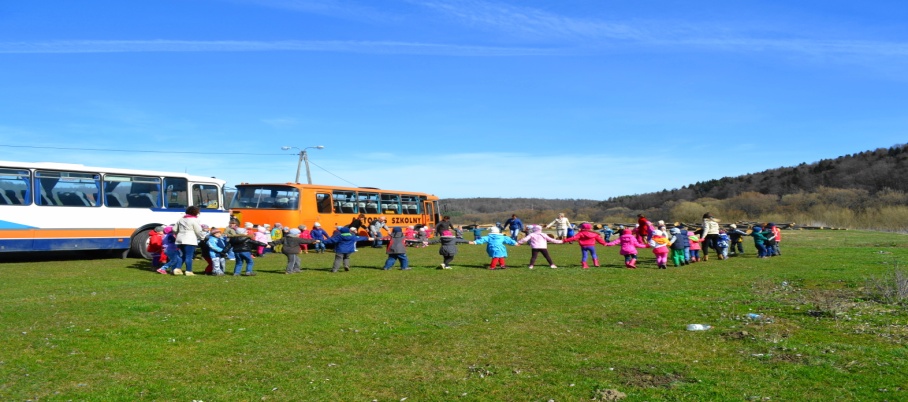 Nasza oferta skierowana jest do wszystkich Rodziców Dzieci, którzy chcą zapewnić swoim pociechom fachową opiekę oraz dobre warunki nie tylko do  wspaniałej zabawy, ale przede wszystkim do wszechstronnego rozwoju.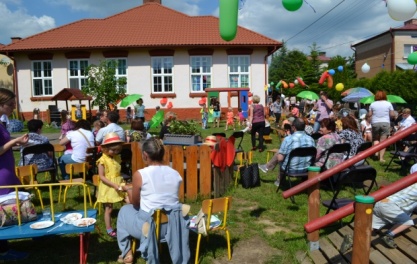 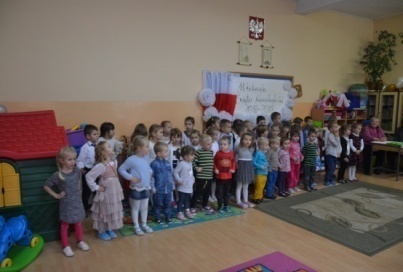 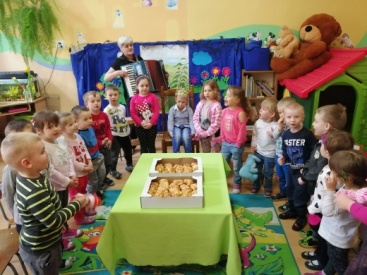                                                                                                                                         SAMORZĄDOWE PRZEDSZKOLE W DUBIECKU OFERUJE:Opiekę nad  Dzieckiem w dni robocze w godzinach:  7ºº - 17ºº, przyjmujemy dzieci w wieku od 2,5 lat do 6 lat, w tym celu należy wypełnić kartę zgłoszenia dzieckaSmaczne i zdrowe posiłki dostosowane do potrzeb dziecka: śniadanie, obiad, podwieczorekOd 8 do 13 realizowana jest podstawa programowa, każda dodatkowa godzina wynosi 1 zł Gry i zabawy na placu zabawSpacery (wedle możliwości pogodowych) Wycieczki autokarem do Rzeszowa i Przemyśla (Muzea, sale zabaw, kino, WDK- przedstawienia teatralne, itp.)Zajęcia dodatkowe religia,  język angielskiKonsultacje i zajęcia z logopedą i pedagogiemJak najlepsze przygotowanie sześciolatków  do osiągnięcia gotowości szkolnejZajęcia z rozwoju mowy, myślenia i rozumienia, wprowadzenie do nauki liter  i czytania już od grup najmłodszych, zajęcia matematyczno-przyrodnicze, patriotyczne, warsztaty kulinarne, eksperymentyZajęcia  manualno-plastyczne i  teatralne z wykorzystaniem różnorodnych materiałówZajęcia z książką (czytanie dzieciom bajek, wierszy opowiadań), nauka piosenek, wierszyMożliwość udziału w konkursach przedszkolnych, gminnych, powiatowych, ogólnopolskichZajęcia relaksacyjne i wyciszająceZabawę z rówieśnikami, gry planszowe, sprawnościoweGimnastykę z przyborami, rytmikę, tańce, zabawy i pląsyWspólne świętowanie z dziećmi urodzin w grupie Pełną otwartość na współpracę z rodzicami, warsztaty dla RodzicówImprezy  z  Rodzicami, Dziadkami  („Piknik Rodzinny”)Imprezy przedszkolne („Bal Karnawałowy”, „Spotkanie z Mikołajem” itp.)Spotkania z osobami prezentującymi różne zawody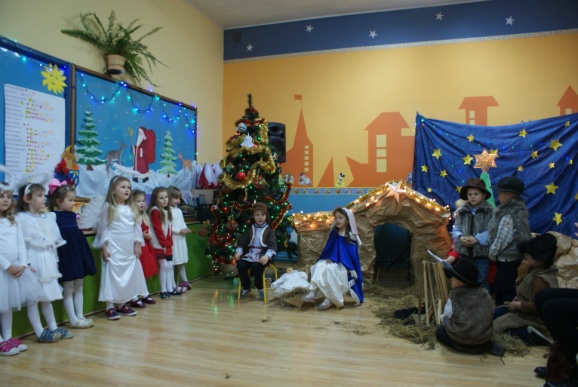 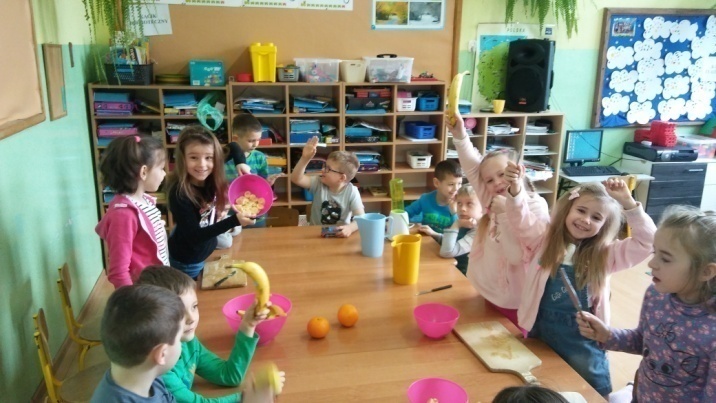 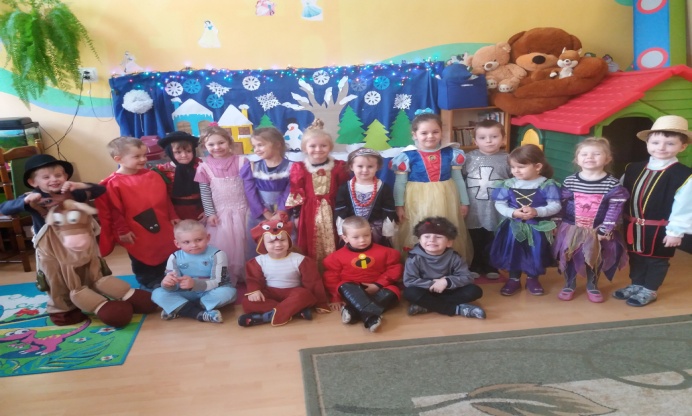 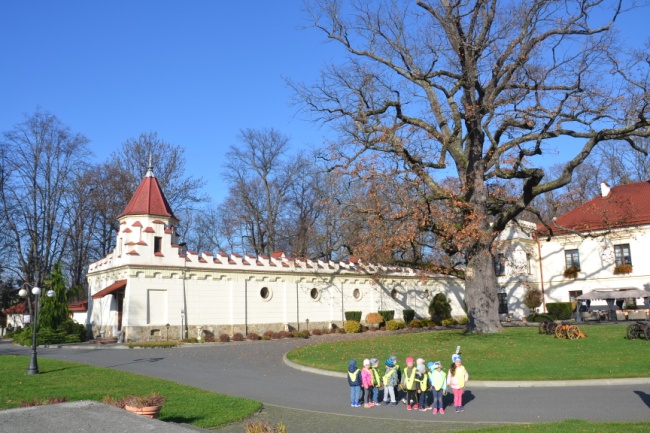   Podjęta została Uchwała RG Dubiecko o przeniesieniu przedszkola do budynku Gimnazjum w Dubiecku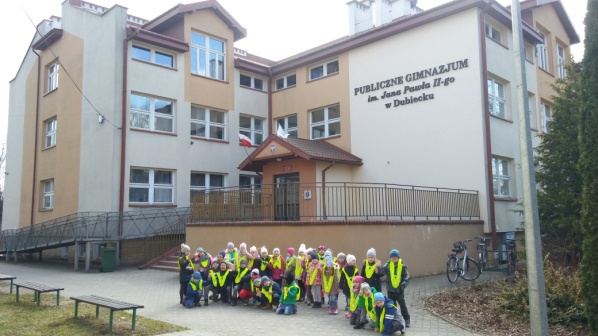 Od września w przedszkolu będą funkcjonowały dwie dodatkowegrupy przedszkolne!!!SERDECZNIE ZAPRASZAMY